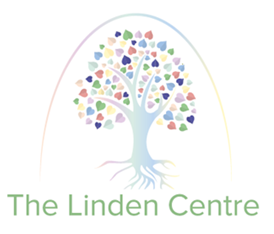 The Linden CentreLocal Offer SEND  Telford and Wrekin’s Local offer can be found here: https://www.telfordsend.org.uk/ For any further support with ‘Local Offer’, please contact Telford and Wrekin’s SEND team or Mrs Haycock (SENDCo – The Linden Centre)Signed by: Signed by: Signed by: Headteacher Date: Chair of Management Committee Date Last Updated 04th January 2021Review Due:04th January 2022